10 советов музыкального руководителя родителям на начало учебного года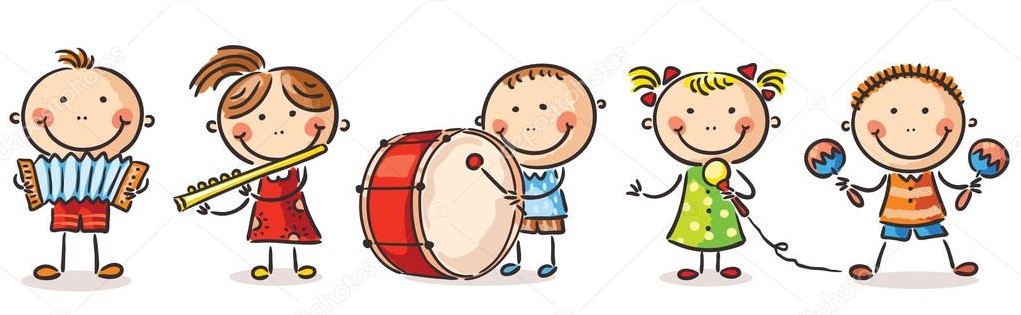 Пусть в вашем доме царит дух любви и уважение к музыке.Постигайте музыку вместе с ребёнком, удивляйтесь, огорчайтесь, радуйтесь вместе с ним, когда музыка звучит. Ваше собственное равнодушие к музыке – лучший способ свести на нет все попытки, приобщить к ней ребенка.Пусть музыка будет желанным и почетным гостем в вашем доме.Пусть у ребенка будет много звучащих игрушек: барабанчиков, дудочек, металлофонов. Из них можно организовать семейные оркестры, поощрять «игру в музыку».Приучайте детей к внимательному слушанию музыки, просто так включенный телевизор – враг музыкального воспитания. Музыка воздействует только в том случае если ее слушать.Отнеситесь к музыкальной стороне развития своего ребенка со всей серьезностью, и вы обнаружите, что добились очень многого во всем, что связанно с его правильным воспитанием.Раннее проявление музыкальных способностей, говорит о необходимости начинать музыкальное развитие ребенка, как можно раньше. Время, упущенное как возможность формирования интеллектуальных, творческих музыкальных способностей ребенка, будет невосполнимо.Не следует огорчаться, если у вашего малыша нет настроения что - то спеть, или ему не хочется танцевать. Или если и возникают подобные желания, то пение на ваш взгляд, кажется далеко от совершенства, а движения смешны и неуклюжи. Не расстраивайтесь! Количественные накопления обязательно перейдут в качественные. Для этого потребуется время и терпение.Отсутствие какой - либо из способностей может тормозить развитие остальных. Значит, задачей взрослого является устранение не желаемого тормоза.Не прикрепляйте вашему ребенку ярлык «немузыкальный», если вы ничего не сделали для того, чтобы эту музыкальность у него развить.Информацию подготовила:  Л. Г. Козлова, музыкальный руководитель. 